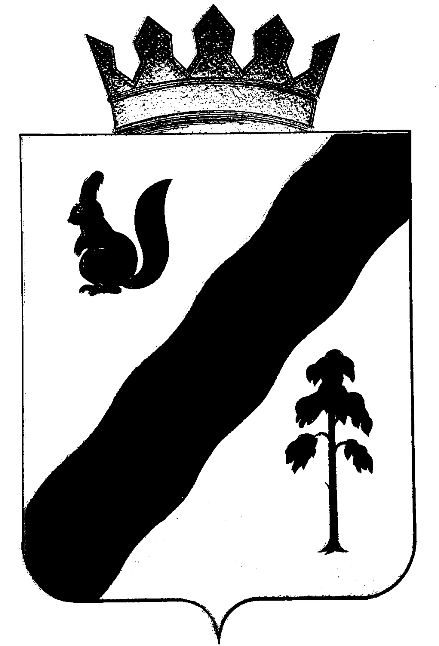 ПОСТАНОВЛЕНИЕАДМИНИСТРАЦИИ ГАЙНСКОГО МУНИЦИПАЛЬНОГО РАЙОНАПЕРМСКОГО КРАЯОб утверждении Положения о проведении эвакуационных мероприятий в чрезвычайных ситуациях природного и техногенного характера и их обеспечение на территории Гайнского муниципального округаВ соответствии с Федеральным законом от 21.12.1994 № 68-ФЗ «О защите населения и территорий от чрезвычайных ситуаций природного и техногенного характера»,  Законом Пермского края от 12.03.2007 № 12-ПК «О защите населения и территорий Пермского края от чрезвычайных ситуаций природного и техногенного характера», Постановлением Правительства Пермского края от 23.11.2010 № 937-п «Об утверждении Положения об организации планирования и подготовки к проведению эвакуации населения, материальных и культурных ценностей при угрозе или возникновении чрезвычайных ситуаций природного и техногенного характера межмуниципального и регионального характера в Пермском крае», и в целях определения основных задач, порядка планирования, организации и проведения эвакуационных мероприятий на территории Гайнского муниципального округа при возникновении чрезвычайных ситуаций природного и техногенного характера,администрация Гайнского муниципального округа ПОСТАНОВЛЯЕТ:1. Утвердить прилагаемое Положение о проведении эвакуационных мероприятий в чрезвычайных ситуациях природного и техногенного характера и их обеспечение на территории Гайнского муниципального округа.2. Признать утратившими силу постановление администрации Гайнского муниципального района от 17.10.2011 № 416 «Положение о порядке проведения эвакуационных мероприятий в Гайнском муниципальном районе при возникновении чрезвычайных ситуаций природного и техногенного характера».3. Настоящее постановление вступает в силу с момента его подписания и подлежит размещению на официальном сайте администрации Гайнского муниципального округа.4. Контроль за исполнением постановления возложить на и.о. зам. главы по социальной и внутренней политике – начальника управления образования Т.Л.Кондратюк.Глава муниципального округа – глава администрации Гайнского муниципального округа                                              Е.Г. ШалгинскихУТВЕРЖДЕНОпостановлением Администрации Гайнского муниципального района от  12.08.2020 № 704Положениео проведении эвакуационных мероприятий в чрезвычайных ситуациях природного и техногенного характера и их обеспечение на территорииГайнского муниципального округаОбщие положения1.1. Настоящее Положение определяет основные задачи, порядок планирования, организации и проведения эвакуационных мероприятий на территории Гайнского муниципального округа при возникновении чрезвычайных ситуаций (далее - ЧС). 1.2. Эвакуационные мероприятия планируются и готовятся в период повседневной деятельности и осуществляются при возникновении ЧС. Эвакуационные мероприятия включают в себя следующие понятия: - эвакуация (отселение) населения в мирное время (далее - эвакуация) –комплекс мероприятий по организованному вывозу (выводу) населения из зоны вероятной чрезвычайной ситуации природного и техногенного характера и его кратковременному размещению в заблаговременно подготовленных безопасных районах (местах) по условиям первоочередного жизнеобеспечения; - безопасный район (место) – территория, находящаяся вне пределов зоны вероятной чрезвычайной ситуации, установленной для населенных пунктов, имеющих потенциально опасные объекты экономики и объекты иного назначения, подготовленная для размещения населения, эвакуируемого из зоны бедствия или зоны ЧС; - жизнеобеспечение населения – комплекс экономических, организационных, инженерно-технических и социальных мероприятий. 1.3. Основные элементы жизнеобеспечения эвакуируемого населения: - обеспечение жильем; - обеспечение продуктами питания, водой, товарами первой необходимости, коммунально-бытовыми услугами; - охрана общественного порядка; - противопожарное обеспечение; - медицинское обеспечение; - инженерное обеспечение; - материально-техническое обеспечение. 1.4. Эвакуация проводится в два этапа: 1-й этап: эвакуация населения из зон ЧС на пункты временного размещения (далее - ПВР), расположенные вне этих зон. Под ПВР используются учебные заведения, учреждения культуры и другие соответствующие объекты. 2-й этап: при затяжном характере ЧС или невозможности возвращения в места постоянной дислокации проводится перемещение населения с ПВР на площади, где возможно длительное проживание и всестороннее обеспечение – пункты длительного проживания (далее - ПДП), находящиеся на территории муниципального округа или по решению Губернатора Пермского края – на территорию соседнего муниципального образования Пермского края. Под ПДП используются санатории, профилактории, дома отдыха, пансионаты, турбазы, гостиницы, оздоровительные лагеря и другие соответствующие помещения, а также не исключается возможность подселения на жилую площадь. Исходя из возможной обстановки на территории муниципального округа, заблаговременно подбираются места размещения и расселения населения. Вероятными источниками возникновения ЧС, угрожающими здоровью и жизни людей, осложняющими производственную деятельность на территории муниципального округа, могут быть: лесные, торфяные и прочие пожары, ураганы, взрывопожароопасные объекты. 1.5. В зависимости от времени и сроков проведения вводятся следующие варианты эвакуации населения: упреждающая (заблаговременная), экстренная (безотлагательная). 1.6. При получении достоверных данных о вероятности возникновения аварии на потенциально опасных объектах или стихийного бедствия проводится упреждающая (заблаговременная) эвакуация населения из зон возможного действия поражающих факторов (прогнозируемых зон ЧС). В случае возникновения ЧС проводится экстренная (безотлагательная) эвакуация населения. Вывоз (вывод) населения из зоны ЧС может осуществляться при малом времени упреждения и в условиях воздействия на людей поражающих факторов источника ЧС. 1.7. Решение на проведение эвакуации населения в зависимости от масштаба ЧС принимается губернатором Пермского края, главой муниципального округа. 1.8. Эвакуируемое население размещается в безопасных районах до особого распоряжения в зависимости от обстановки. Основы планирования эвакуационных мероприятий2.1. Проведение эвакуации возлагается на эвакуационную комиссию Гайнского муниципального округа совместно с муниципальным казённым учреждением «Управление гражданской защиты Гайнского муниципального округа» (далее - МКУ «УГЗ ГМО»), в компетенцию которых входит решение вопросов защиты населения и территорий от ЧС. Задачами эвакуационной комиссии Гайнского муниципального округа и объектовых эвакуационных комиссий являются: - учёт эвакуируемого населения; - контроль развертывания ПВР, ПДП; - управление эвакуацией населения; - обеспечение транспортом; - учёт общественных площадей, используемых под ПВР на территории муниципального округа; - учёт площадей, где возможно длительное проживание и жизнеобеспечение населения, в случае невозможности возвращения эваконаселения в места постоянного проживая после ликвидации последствий ЧС. Основным документом в случае возникновения ЧС, разрабатываемым эвакуационной комиссией округа совместно с МКУ «УГЗ ГМО», является план эвакуации с пояснительной запиской. На плане эвакуации отображаются: - возможные опасные зоны и маршруты эвакуации из них; - ПВР, ПДП; - объекты экономики; - дошкольные учреждения; - больницы; - жилой сектор в опасной зоне; - места посадки на автомобильный транспорт; - медицинские учреждения. В пояснительной записке к плану прилагается: - перечень ПВР; - перечень ПДП; - расчёт эвакуации из возможных зон ЧС; - расчёт автотранспорта, выделяемого для эвакуации из зон ЧС. 2.2. В зависимости от обстановки различают два режима функционирования эвакуационных органов: Режим повседневной деятельности – функционирование при нормальной радиационной, химической, пожарной, медицинской и гидрометеорологической обстановке. Режим чрезвычайной ситуации – функционирование при возникновении и ликвидации ЧС. 2.3. Решение о введении режима чрезвычайной ситуации на территории муниципального округа принимается губернатором Пермского края (или главой муниципального округа), с учётом конкретной обстановки и размеров территории, где возникла или прогнозируется ЧС. 2.4. Основными мероприятиями в различных режимах являются: В режиме повседневной деятельности: - разработка документов плана проведения эвакуационных мероприятий; - учёт населения, попадающего в опасные зоны при возникновении ЧС; - определение маршрутов эвакуации; - планирование и решение вопросов всестороннего жизнеобеспечения населения при возникновении ЧС; - учёт, планирование и уточнение вопросов транспортного обеспечения эвакуации населения при возникновении ЧС; - подготовка эвакуационных комиссий всех степеней. В режиме чрезвычайной ситуации: - организация контроля работы администраций ПВР, ПДП, служб жизнеобеспечения муниципального округа согласно планам проведения эвакуационных мероприятий; - организация информирования населения об обстановке в местах размещения эвакуируемого населения; - контроль хода и проведения отселения населения в случае возникновения ЧС; - поддержание устойчивой связи с ПВР, ПДП, транспортными организациями; - организация работы по жизнеобеспечению населения, остающегося без крова.Организация проведения эвакуационных мероприятий3.1. При получении достоверного прогноза возникновения ЧС организуются и проводятся мероприятия, целью которых является создание благоприятных условий для организованного вывоза или вывода из зоны ЧС населения. Подготовительные мероприятия: - приведение в готовность эвакуационных комиссий, администрации ПВР, ПДП и уточнение порядка их работы; - уточнение численности населения, подлежащего эвакуации пешим порядком и транспортом; - распределение транспортных средств; - подготовка маршрутов эвакуации, установка дорожных знаков и указателей; - подготовка к развертыванию ПВР, ПДП и пунктов посадки (высадки); - проверка готовности систем оповещения и связи.С получением сигнала на проведение эвакуации населения осуществляются следующие мероприятия: - оповещение председателей эвакуационной комиссий организаций, а также населения о начале и порядке проведения эвакуации; - развертывание и приведение в готовность эвакуационных комиссий, ПВР, ПДП; - сбор и подготовка к отправке в безопасные районы населения, подлежащего эвакуации (отселению); - подача транспортных средств к пунктам посадки населения на транспорт; - приём и размещение эвакуируемого населения в безопасных районах, заблаговременно подготовленных по первоочередным видам жизнеобеспечения. 3.2. Эвакуация населения из зон катастрофического затопления (наводнения) проводится при угрозе или в случае разрушения гидротехнических сооружений и повышения уровня паводковых вод в реках и других водоёмах, а также при разрушении объектов жизнеобеспечения вследствие возникновения данного стихийного явления.Обеспечение эвакуационных мероприятийВ целях создания условий для организованного проведения эвакуации планируются мероприятия по следующим видам обеспечения: транспортному, медицинскому, охране общественного порядка и обеспечению безопасности дорожного движения, инженерному, материально-техническому, связи и оповещения, первоочередному жизнеобеспечению. 4.1. Транспортное обеспечение эвакуации населения из зон техногенных аварий и стихийных бедствий – это комплекс мероприятий, охватывающих подготовку, распределение и эксплуатацию транспортных средств, предназначенных для выполнения эвакуационных перевозок. Для перевозки эвакуационного населения может быть привлечён пассажирский транспорт независимо от форм собственности, а также личный транспорт. Для организованного осуществления автотранспортных перевозок и создания условий устойчивого управления на всех этапах эвакуации создаются специальные автомобильные формирования, а именно: автомобильные колонны, группы транспорта, находящегося в личном пользовании граждан. Автомобильные колонны формируются на основе автотранспортных предприятий общего пользования и автотранспорта объектов других отраслей экономики. Личный транспорт владельцев объединяется в группы (отряды) на основе добровольного согласия его владельцев. Транспортные средства личного пользования заблаговременно регистрируются и учитываются. Автотранспортные средства частных владельцев сводятся в самостоятельные колонны, которые формируются органами ГИБДД по месту регистрации автотранспортных средств. 4.2. Медицинское обеспечение эвакуации включает проведение органами здравоохранения организационных, лечебных санитарно-гигиенических и противоэпидемиологических мероприятий направленных на охрану здоровья эвакуируемого населения, своевременное оказание медицинской помощи заболевшим и получившим травмы в ходе эвакуации, а также предупреждения возникновения и распространения массовых инфекционных заболеваний. При проведении эвакуации осуществляются следующие мероприятия: - развертывание медицинских пунктов на ПВР, ПДП, пунктах посадки и высадки, организация на них дежурства медицинского персонала для оказания медицинской помощи эвакуируемому населению; - организация обслуживания нетранспортабельных больных; - контроль санитарного состояния мест временного размещения и длительного проживания эвакуируемого населения; - непрерывное наблюдение за противоэпидемической обстановкой, выявление инфекционных больных и выполнение других противоэпидемических мероприятий; - снабжение медицинских пунктов, лечебно-профилактических, санитарно-эпидемиологических учреждений и формирований здравоохранения, привлекаемых к обеспечению эвакуируемого населения, медицинским имуществом. Руководство медицинским обеспечением осуществляет Государственное бюджетное учреждение здравоохранения Пермского края «Северная больница Коми-Пермяцкого округа» (ГБУЗ ПК «Северная больница КПО»). За своевременность развертывания медицинских пунктов на ПВР, ПДП, их оснащение медицинским имуществом, качество медицинского обслуживания эвакуируемого населения на этих пунктах, в пути следования и в местах размещения непосредственную ответственность несут руководители конкретных лечебно-профилактических учреждений в соответствии с разработанными планами медицинского обеспечения. 4.3. Охрана общественного порядка и обеспечение безопасности дорожного движения осуществляются ОМВД России по Гайнскому району и включает следующие мероприятия: - осуществление нарядами полиции пропускного режима (блокирование автомагистралей и пешеходных путей), предусматривающего пресечение проезда транспорта и прохода граждан, не занятых в проведении эвакуационных, спасательных и других неотложных мероприятий; - проведение выборочного контроля технического состояния транспортных средств, предназначенных для эвакуационных перевозок; - оказание содействия (при необходимости) должностным лицам, ответственным за проведение эвакуационных мероприятий, в мобилизации транзитного транспорта в целях обеспечения быстрейшего вывоза людей из зон ЧС; - охрана порядка и обеспечение безопасности на эвакуационных объектах (ПВР, ПДП, пунктах посадки и высадки), маршрутах эвакуации в населённых пунктах и в местах размещения эвакуированного населения, предупреждение паники и дезинформационных слухов; - охрана объектов в установленном порядке на этот период; - регулирование дорожного движения на маршрутах эвакуации; - сопровождение автоколонн с эвакуированным населением; - обеспечение установленной очерёдности перевозок по автомобильным дорогам и режима допуска транспорта в зоны ЧС; - борьба с преступностью в населённых пунктах, на маршрутах эвакуации и в местах размещения эваконаселения; - организация регистрации населения и ведение адресно-справочной работы (создание банка данных о нахождении граждан, эвакуированных из зон ЧС). 4.4. Инженерное обеспечение создаёт необходимые условия для эвакуации населения из зон ЧС путём обустройства объектов инженерной инфраструктурой в местах сбора эваконаселения и в районах размещения. Инженерное обеспечение осуществляется инженерно-техническими организациями. Объём задействованных сил и средств зависит от характера и масштаба ЧС и количества эвакуируемого населения из зоны ЧС. Инженерное оборудование районов размещения эвакуируемого населения включает: - оборудование общественных зданий, сооружений и устройств, временных сооружений для размещения эвакуируемых; - оборудование сооружений для временных торговых точек, медицинских пунктов, полевых хлебопекарен, бань и других объектов быта; - оборудование пунктов водоснабжения. 4.5. Материально-техническое обеспечение эвакуации заключается в организации технического обслуживания и ремонта транспортных средств в процессе эвакуации, снабжении горюче-смазочными материалами и запасными частями. Организация и координирование обеспечения осуществляются транспортными организациями. 4.6. Обеспечение связи в период эвакуации заключается в оснащении ПВР, ПДП, органов управления эвакуационными мероприятиями стационарными или передвижными средствами связи, в организации и осуществлении бесперебойной связи на всех этапах эвакуации. Для информации и инструктирования населения в ходе проведения эвакуационных мероприятий могут использоваться электронные средства массовой информации, громкоговорители, установленные на транспортных средствах, наглядная информация. Организация и координирование обеспечения осуществляются организациями связи. 4.7. Организация и координирование мероприятий по первоочередному обеспечению эвакуированного (переселённого) населения осуществляется организациями торговли и питания. Мероприятия по первоочередному обеспечению включают: - организацию снабжения продовольствием и предметами первой необходимости в местах временного размещения и длительного проживания; - организацию коммунально-бытовых услуг (организацию мест общего пользования – бань, прачечных, душевых и т. п.); - снабжение эвакуированного населения простейшими средствами обогрева.12.08.2020№704